Unit 3 Lesson 13: Más problemas-historia con números del 11 al 19WU Conversación numérica: Sumemos unidades (Warm up)Student Task StatementEncuentra mentalmente el valor de cada expresión.1 Sentados o de pieStudent Task Statement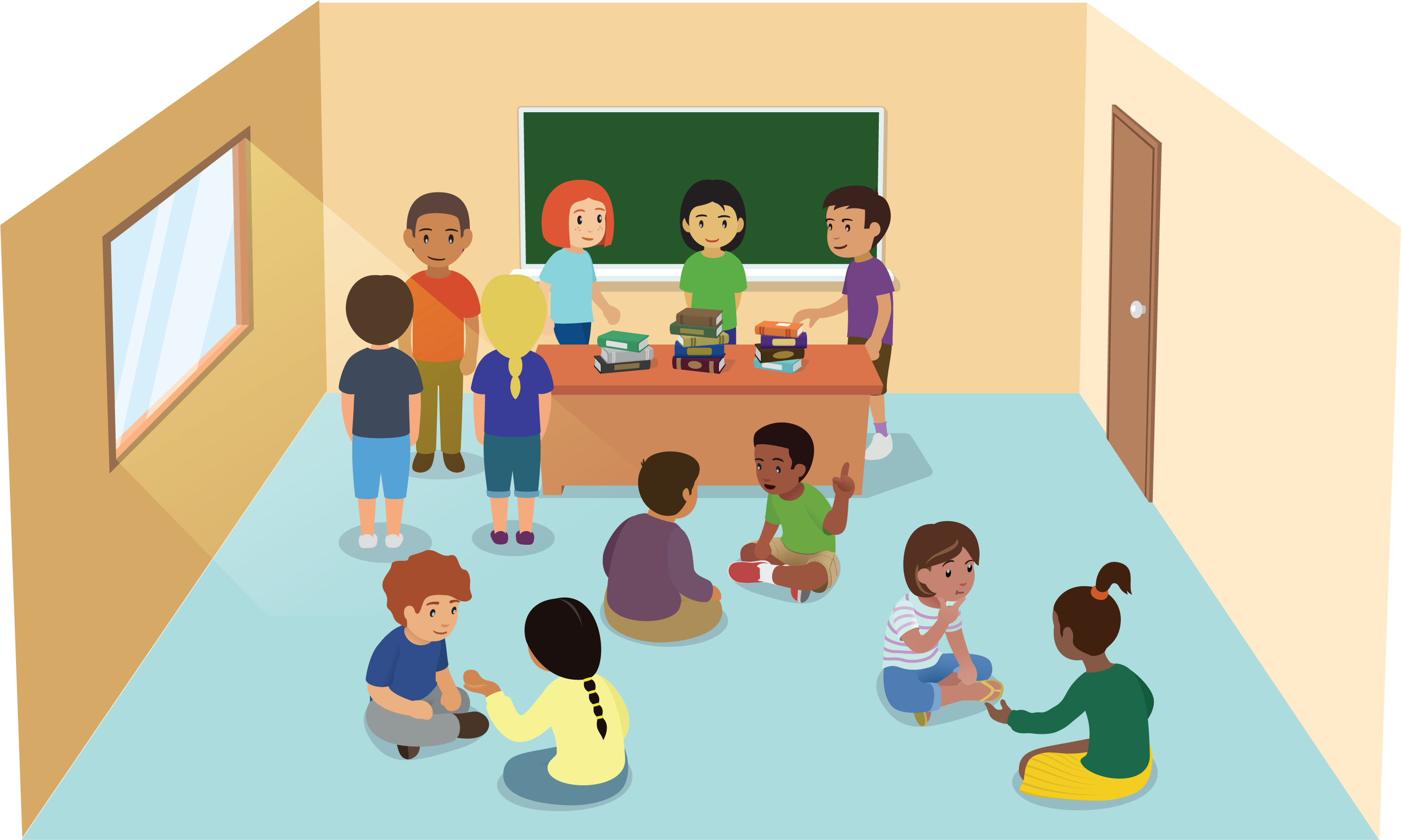 Hay estudiantes de pie en el salón de clase.  
Algunos de los estudiantes se sientan en la alfombra.  
Todavía hay algunos estudiantes de pie. Hay 15 estudiantes de pie en el salón de clase.
Algunos estudiantes se sientan en la alfombra.
5 estudiantes se quedan de pie.
¿Cuántos estudiantes se sentaron en la alfombra?
Muestra cómo pensaste. Usa dibujos, números o palabras. Ecuación: ________________________________2 Resolvamos problemas-historia y comparemos métodosStudent Task StatementHay 17 estudiantes en el salón.
4 estudiantes se van a casa.
¿Cuántos estudiantes están todavía en el salón?
Muestra cómo pensaste. Usa dibujos, números o palabras.Ecuación: _____________________________Hay 17 estudiantes en el salón.
Algunos estudiantes se van a casa. 
Ahora hay 4 estudiantes en el salón.
¿Cuántos estudiantes se fueron a casa?
Muestra cómo pensaste. Usa dibujos, números o palabras.Ecuación: _____________________________3 Centros: Momento de escogerStudent Task StatementEscoge un centro.Revuelve y saca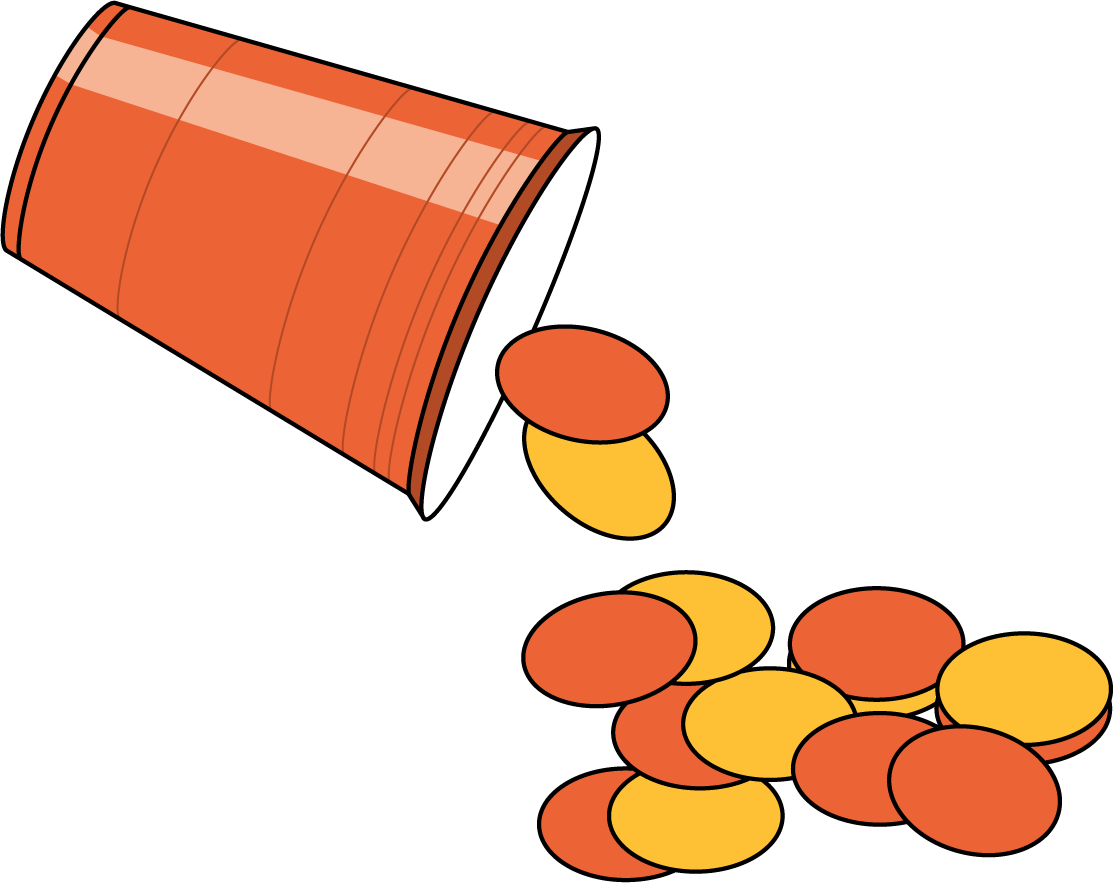 Compara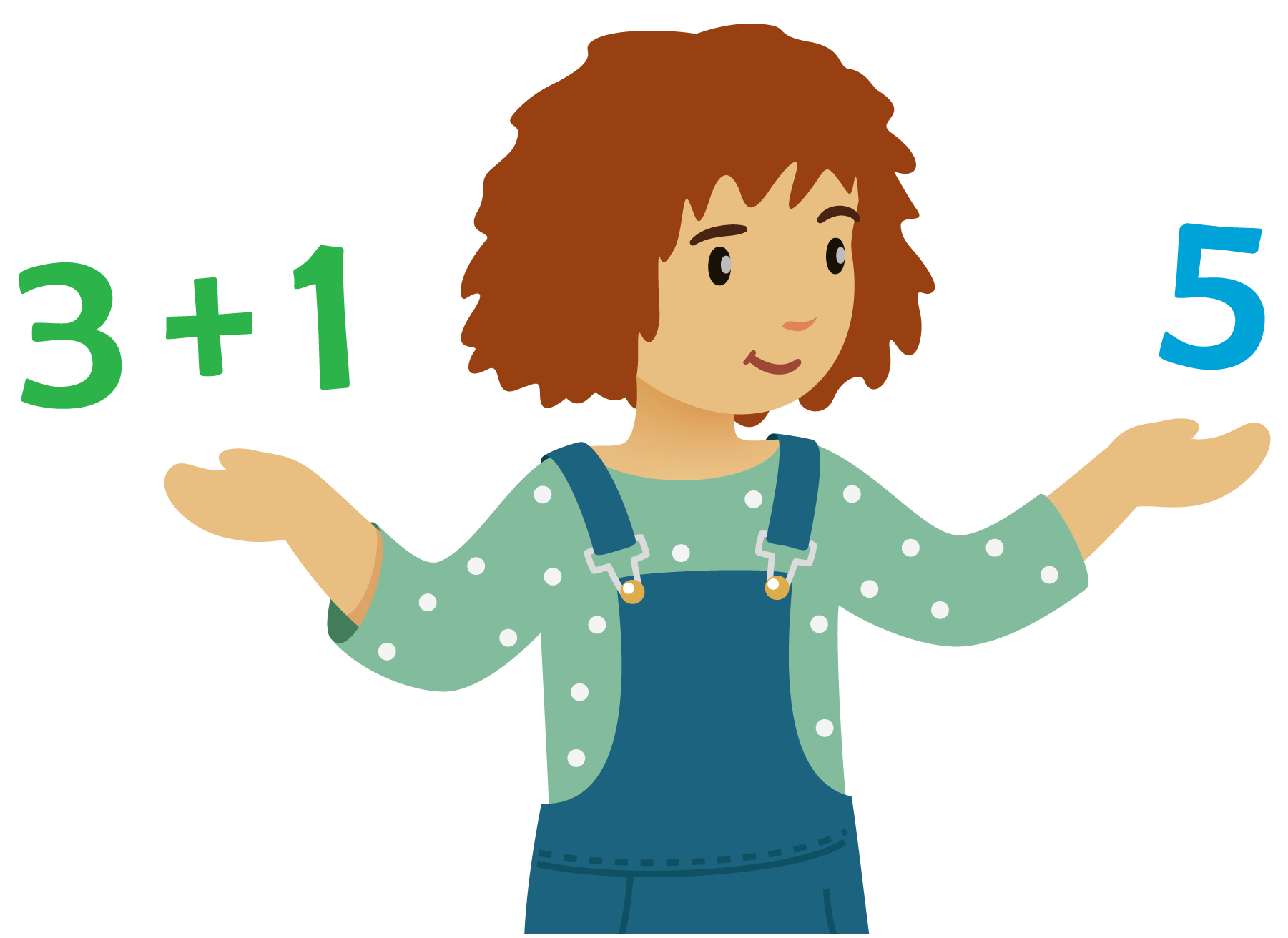 Acertijos numéricos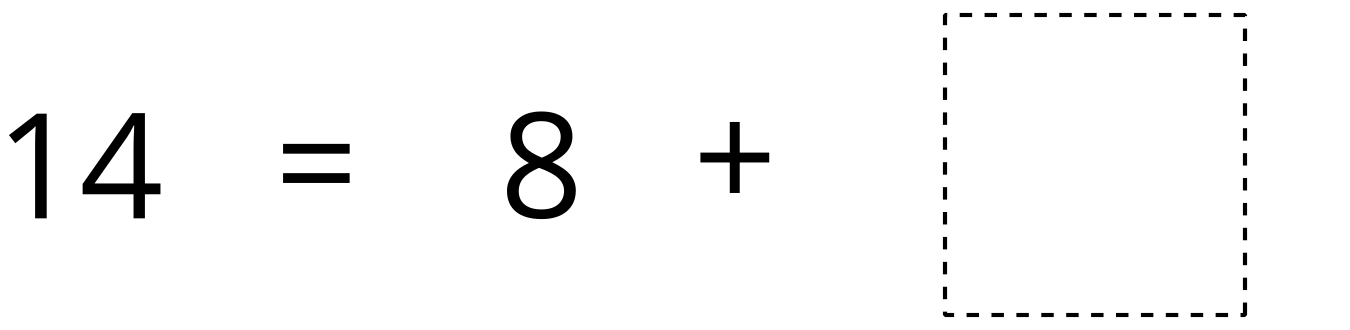 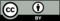 © CC BY 2021 Illustrative Mathematics®